ABSTRAKPENGARUH LAGU BAHASA INGGRIS UNTUK MENINGKATKAN KEMAMPUAN MENDENGAR SISWA KELAS DELAPAN MTS MUHAMMADIYAH 13 TANJUNG MORAWA TAHUN AJARAN 2020/2021NANDA ARIBAH RIDHANIPenelitian ini bertujuan untuk mengetahui peningkatan mendengar siswa  dengan menggunakan media pembelajaran Lagu Bahasa Inggris, siswa kelas VIII MTs. Muhammadiyah 13 Tanjung Morawa. Kurangnya kemampuan mendengar siswa disebabkan oleh kondisi belajar yang tidak menggunakan media sehingga proses pembelajaran berjalan sangat monoton dan berdampak pada antusiasme siswa. Kasus ini membuat siswa merasa bosan. Untuk mencapai tujuan yang telah ditentukan, maka penelitian ini menggunakan metode penelitian eksperimen dua kelompok pretest dan posttest. Jumlah sampel dalam penelitian ini adalah 20 siswa. Hasil dari t-observed adalah 5.9 dan t-tabel adalah 1.68 artinya t-observed lebih tinggi dari t-tabel. Karena hasil t-observed lebih tinggi dari t-table, artinya Dengan menggunakan media lagu bahasa Inggris dapat menunjukkan pengaruh yang signifikan terhadap peningkatan mendengar siswa kelas VIII MTs. Muhammadiyah 13 Tanjung Morawa. Peneliti dengan tulus berharap agar antusiasme dapat mencoba dan mengaplikasikan media yang sesuai dan sesuai dengan materi yang akan diajarkan, salah satunya adalah penggunaan media lagu bahasa Inggris untuk peningkatan mendengar. Kata Kunci: 	Lagu Bahasa Inggris, Pengaruh, Peningkatan Mendengar, Media, Monoton, Antusiasme    siswa. 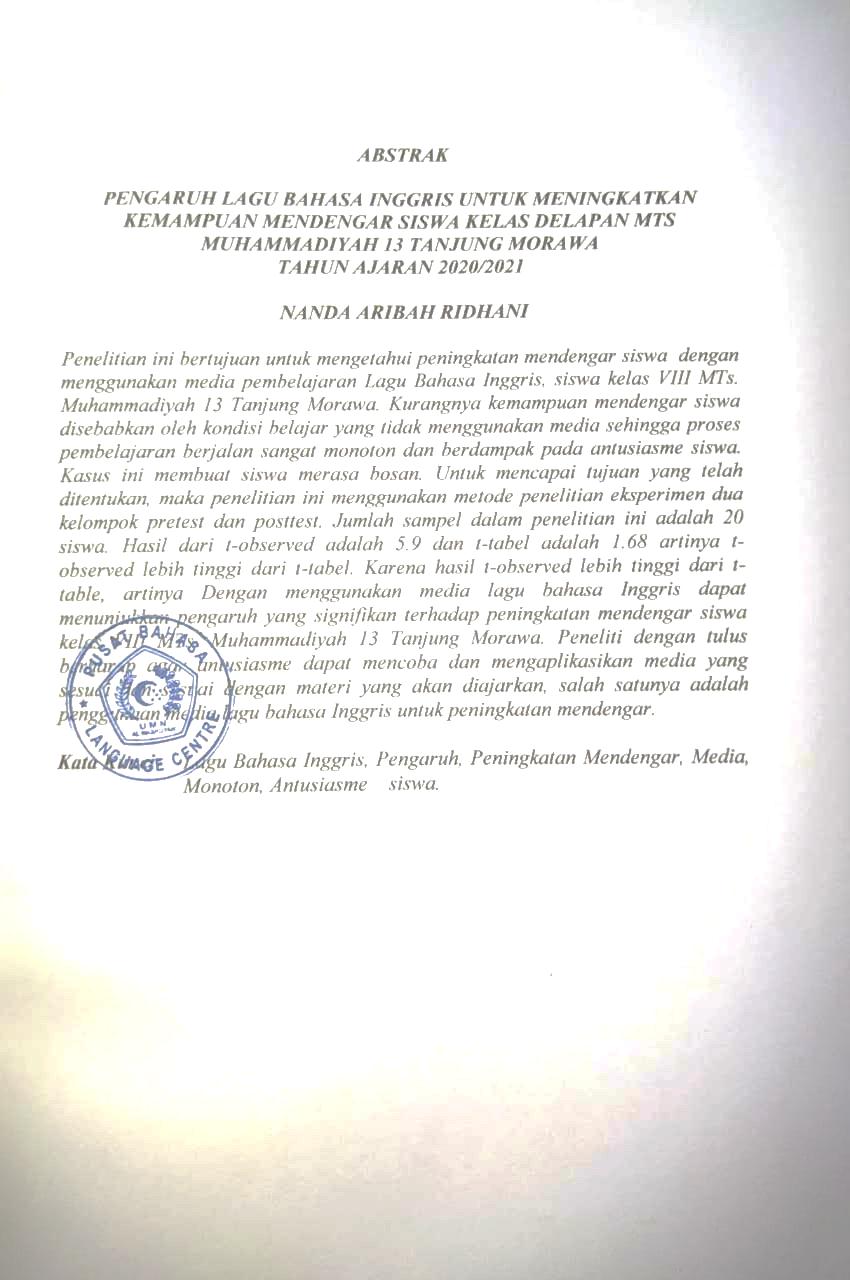 